«Об утверждении схемы расположения земельного участка»В соответствии с Земельным кодексом Российской Федерации от 25.10.2001 г. за № 136-ФЗ, Федеральным законом от 18.06.2001 г. № 78-ФЗ «О землеустройстве», Федеральным законом «О введении в действие Земельного кодекса Российской Федерации» от 25.10.01 г. за № 137-ФЗ, Федеральным законом «О государственном кадастре недвижимости» от 24 июля . № 221-ФЗ, Федеральным законом «О введении в действие Градостроительного кодекса Российской Федерации» № 191-ФЗ от 29.12.2004 г., Администрация сельского поселения Мерясовский сельсовет муниципального района Баймакский район Республики Башкортостан постановляет:1. Утвердить схему расположения земельного участка :ЗУ1, расположенного по адресу: установлено относительно ориентира в 3000 м по направлению на запад от н.п.: Республика Башкортостан, Баймакский район, Мерясовский с/с, с. Мерясово, площадью 26 кв.м.2. Установить разрешенное использование земельного участка «размещение монумента».3. Установить категорию земельного участка «земли населенных пунктов».4. Обеспечить доступ к вновь образованному земельному участку через земельный участок с кадастровым номером 02:06:000000:119.5. Землепользователям внести изменения в государственный кадастр недвижимости.Глава Администрации                                               Т. М. ХафизоваБАШКОРТОСТАН  РЕСПУБЛИКАhЫ БАЙМАK  РАЙОНЫМУНИЦИПАЛЬ   РАЙОНЫНЫHМЕРӘС   СОВЕТЫАУЫЛ   БИЛЭМЭhЕХАКИМИЭТЕ453656, Баймаk районы, Мерэс ауылы, А. Игебаев, 1Тел.  8 (34751) 4-28-44.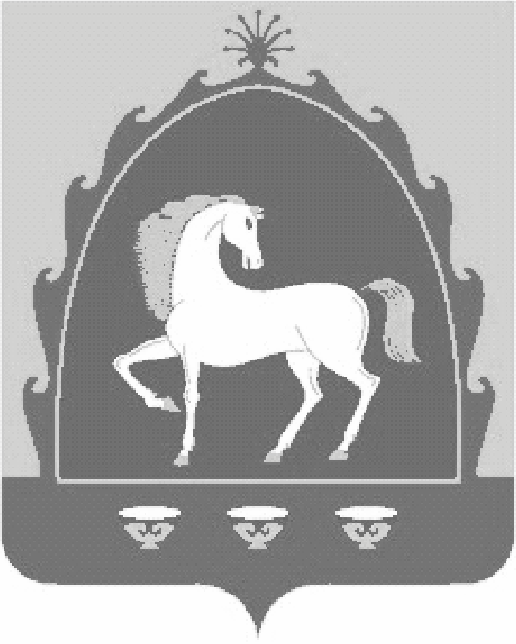 АДМИНИСТРАЦИЯСЕЛЬСКОГО   ПОСЕЛЕНИЯ МЕРЯСОВСКИЙ   СЕЛЬСОВЕТ МУНИЦИПАЛЬНОГО   РАЙОНА БАЙМАКСКИЙ  РАЙОН РЕСПУБЛИКИ БАШКОРТОСТАН453656, Баймакский район, село Мерясово, ул.А. Игебаева, 1Тел.  8 (34751) 4-28-44:АРАР«15» сентябрь 2016 й.№ 61ПОСТАНОВЛЕНИЕ«16» сентября 2016 г.